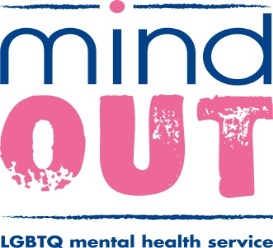 Please return this form to:MindOut Counselling Service              Community Base113 Queens RoadBrightonBN1 3XG Or email it to: counselling@mindout.org.ukContact detailsClient code: ----/------ (for office use only)Your Name: --------------------------------------------------Preferred pro noun: --------------------------------------------------Your Address: ----------------------------------------------------------------------------------------------------------------------------------------------------------------------------------------------------------------------------------------------------Postcode: ------------------------------Age: ----------------Email address--------------------------------------------------------Contact Number ---------------------------------------------------- What is the best way of contacting you?-------------------------------------------------------Is it Ok to leave a message on your phone?              Yes		NoDo you have any cultural and/or spiritual requirements you would like us to know about?--------------------------------------------------------------------------------------------------------------Counselling at MindOut is available for LGBTQ people aged 18+ We appreciate that this form may take some time to complete. Considering and answering these questions will help you and your counsellor think about whether counselling with MindOut is the best option for you at this time. If you leave any questions unanswered, we may not be able to progress your application. This is a confidential service and all applications for counselling are only viewed by those involved in processing applications.  Your personal details are only shared with the service coordinator and the counsellor involved.The next stage in your request for counselling is that you will be invited for an initial assessment session to explore further with a counsellor how counselling may be of help to you. There will also be an opportunity to discuss the cost of your sessions which will be based on your gross annual income.Professional supportDo you currently receive any professional help/support from any other mental health professional, for example another counsellor/therapist, psychologist, psychiatrist, CPN, etc?  Please give details.------------------------------------------------------------------------------------------------------------------------------------------------------------------------------------------------------------------------------------------------------------------------------------------------------------------------------------------------Are you currently receiving any treatment or medication for any physical or mental health conditions? Please give details.------------------------------------------------------------------------------------------------------------------------------------------------------------------------------------------------------------------------------------------------------------------------------------------------------------------------------------------------If we have serious concerns about your or someone else’s wellbeing or you have a medical emergency we may need to contact your G.PGPs details:Name: ------------------------------------------------------------------------------------------------------Address:-----------------------------------------------------------------------------------------------------

------------------------------------------------------------------------------------------------------------Telephone:-----------------------------------------------------------------------------------------------Who would you like us to contact in an emergency?Name:------------------------------------------------------------------------------------------------------ Relationship:----------------------------------------------------------------------------------------------Phone number:-------------------------------------------------------------------------------------------Email address:--------------------------------------------------------------------------------------------Counselling experienceWhy are you currently seeking counselling?--------------------------------------------------------------------------------------------------------------------------------------------------------------------------------------------------------------------------------------------------------------------------------------------------------------------------------------------------------------------------------------------------------------------------------------------------------------------------------------------------------------------------------------------------------------------------------Have you ever had any counselling before? (Please circle)	Yes		NoIf yes, how would you describe that experience?------------------------------------------------------------------------------------------------------------------------------------------------------------------------------------------------------------------------------------------------------------------------------------------------------------------------------------------------If you have ever had counselling with MindOut, please tell us how many rounds you have had, and how recently you ended? ______________________________________________________________________________________________________________________________________If you know anybody else who is now, or has in the past had counselling with MindOut, please tell us their full name and your relationship with them. This is to make sure we don’t match you with the same counsellor. ___________________________________________________________________Who are the most significant/supportive people in your life?------------------------------------------------------------------------------------------------------------------------------------------------------------------------------------------------------------------------------------------------------------------------------------------------------------------------------------------------Practical mattersThe counselling service operates a sliding scale fee dependent on your gross annual income. Please let us know your gross annual income below so that we can let you know how much you will need to pay for your assessment and counselling sessions: ----------------------------------------------------------------------------------------------------------------Counselling sessions are offered at a regular time and day once per week. Are you able to commit to this for a period of 6-12 weeks? (Please explain if this is difficult, for example if you work shifts. We would usually expect you to negotiate availability for a fixed time in the week with your employer)All of our counsellors are volunteers and most work at specific times. If your availability is restricted there may be a delay in allocating you a counsellor whose availability matches yours.Please tell us the days and times that you are available to see a counsellor:Monday		Morning		Afternoon		EveningTuesday                   Morning		Afternoon		EveningWednesday		Morning		Afternoon		EveningThursday 		Morning		Afternoon		EveningFriday 		Morning		Afternoon		EveningSaturday 		Morning		Afternoon		Sessions may be offered in person, or remotely (online, or by phone). Please tell us your preference(s) for this: _____________________________________________MindOut counsellors all identify as Lesbian, Gay, Bisexual, Transgender and/or Queer and are either fully qualified or working towards a recognised counselling qualification. If you have any specific requirement that needs to be considered when allocating you a counsellor please write this below, otherwise leave this space blank.-------------------------------------------------------------------------------------------------------------------------------------------------------------------------------------------------------------------------------------------------------------------------------------------------------------------------------------Please tell us below if you need wheelchair access or have other access needs. Please also tell us about any communication or information needs, for example requiring a translator, information in braille or large print, sign language interpreter etc.-------------------------------------------------------------------------------------------------------------------------------------------------------------------------------------------------------------------------------------------------------------------------------------------------------------------------------------How did you find out about the MindOut counselling service? ----------------------------------------------------------------------------------------------------------------MindOut needs the information you give to provide data on who benefits from our services. If there are any questions that you do not want to answer, please do leave them blank. The information you give is confidential.Please delete as necessary, or write your answers into the form.How would you describe your gender?          Female	  Male	  Gender Queer 	  Queer	 Unsure           OtherDo you now, or have you ever considered yourself transgender? 	 Yes 			 No			How would you describe your sexual orientation? Bisexual 	 Gay       Lesbian     Heterosexual/straight     Queer      Unsure        OtherWhat is your postcode: _____________How would you describe your ethnic origin?Asian or Asian British		Black or Black British		White Bangladeshi			 African			 British/English/Scottish/ Northern Irish/Welsh Chinese			 Caribbean			 Irish	 Indian			 Sudanese			 European  Thai				 Other………………….	 	 Gypsy Pakistani							 Traveller Other………………….						 Any other white background………………….Other Ethnic Group 		Mixed				 Turkish			 Asian & White                         Arab				 Asian & Black African      	 Japanese			 Asian & Black Caribbean	 Jewish			 Black Caribbean & White Any other ethnic group	 Black African and White				 Other mixed background…………….                                    If you have a religious or other belief how would you describe it? Agnostic			 Christian		 Jewish		 Sikh Atheist			 Hindu		 Muslim		 Other    Buddhist   			 Jain			 Pagan		 Other belief…………………… What is your date of birth? _____/______/____Do you have any communication or information needs, for example related to disability or sensory loss?  Yes     NoAre your day-to-day activities limited because of a health problem or disability which has lasted, or is expected to last, at least 12 months? Yes a little 				 Yes a lot			 No (do not answer the next question)If you answered yes, please state the type of impairment. If you have more than one, please indicate all that apply. If none apply, please mark ‘other’ and write an answer in. (examples are given as guidance) Developmental Condition		 Mental Health Condition	 Physical Impairment Learning Disability/Difficulty		 Long-standing Illness	 Other (please state)Are you a carer?	If yes, do you care for a….? Yes			 Child with special needs		 Parent No 			 Partner/ spouse			 Other Family Member			 Friend				 Other (please give details)MindOut LGBTQ Mental Health Project        Online/Telephone Counselling Service Application Form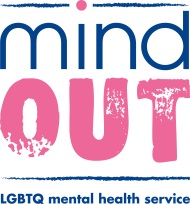 Equality and DiversityMonitoring Form